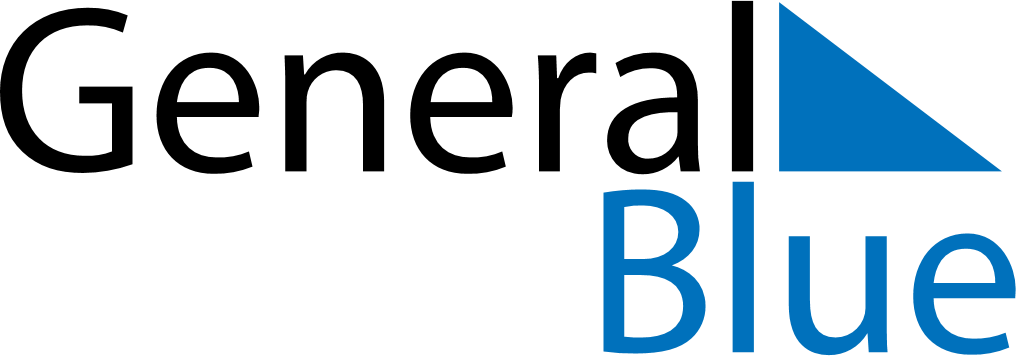 Iceland 2019 HolidaysIceland 2019 HolidaysDATENAME OF HOLIDAYJanuary 1, 2019TuesdayNew Year’s DayJanuary 6, 2019SundayEpiphanyJanuary 18, 2019FridayBóndadagurFebruary 18, 2019MondayWoman’s DayMarch 4, 2019MondayBolludagurMarch 5, 2019TuesdaySprengidagurMarch 6, 2019WednesdayAsh WednesdayApril 14, 2019SundayPalm SundayApril 18, 2019ThursdayMaundy ThursdayApril 18, 2019ThursdayFirst Day of SummerApril 19, 2019FridayGood FridayApril 21, 2019SundayEaster SundayApril 22, 2019MondayEaster MondayMay 1, 2019WednesdayLabour DayMay 12, 2019SundayMother’s DayMay 30, 2019ThursdayAscension DayJune 2, 2019SundayThe Seamen’s DayJune 9, 2019SundayPentecostJune 10, 2019MondayWhit MondayJune 17, 2019MondayIcelandic National DayAugust 5, 2019MondayCommerce DayOctober 26, 2019SaturdayFirst Day of WinterNovember 16, 2019SaturdayIcelandic Language DayDecember 23, 2019MondaySt Þorlákur’s DayDecember 24, 2019TuesdayChristmas EveDecember 25, 2019WednesdayChristmas DayDecember 26, 2019ThursdayBoxing DayDecember 31, 2019TuesdayNew Year’s Eve